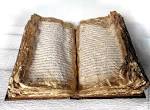 ИГРА  по истории «ЧТО? ГДЕ? КОГДА?»ТЕМА: Александр Васильевич Суворов                                                                                 Автор: Пигарева Е.В. учитель истории и обществознания                                                                          Филиал МОБУ  «СОШ №172»  «ООШ с.Грибовка»Цель мероприятия: расширить представление детей о судьбе и личности А.В. СувороваЗадачи:- способствовать нравственно-патриотическому воспитанию школьников, воспитывать любовь и уважение к своему народу, интерес к истории своей страны;-сформировать положительную нравственную оценку таких качеств, как целеустремлённость, воля к победе, самоотверженность, патриотизм, верность присяге, упорство, настойчивость;- побудить детей к изучению истории России;- воспитывать уважение к истории своей страны.Пояснения к игре: игра проводится по принципу известной телевизионной игры «Что? Где? Когда?». «Знатоки» - члены команды, «зрители» - зрители (учащиеся).  Участникам задаются вопросы. За правильный ответ команда получает балл. Победителем становится та команда, которая наберёт большее количество баллов.Подготовка к игре: Желающим принять участие в игре за неделю даётся задание – подготовиться к игре по данной теме (тема объявляется), кроме того проводится не менее двух  занятий со всеми участниками – учитель максимально знакомит учащихся с материалом, даёт рекомендации по поиску литературы, как вариант: можно ознакомит учащихся с вопросами, только их надо предложить больше, чем будет задано на самой игре.Оборудование: презентация (вопросы и ответы), табло для баллов, оформление помещения: портреты, иллюстрации и др.Вопросы для игры:1. Назовите имя императрицы, которая произвела А.В.Суворова в чин генералиссимуса. (Екатерина II)2. Исход этой войны в немалой степени предопределила победа Суворова на правом берегу Дуная (1773 г.), где он с 18-тысячным отрядом обратил в бегство 40-тысячную армию (Русско-турецкой войне 1768 — 1774 г.г.)3. В1797 г. А.Суворов  был отправлен в отставку и выслан в село Кончанское. Однако, после вступления России в антифранцузскую коалицию правительства Англии и Австро-Венгрии потребовали от императора  назначения Суворова главнокомандующим союзными войсками, на что тот  был вынужден согласиться. О каком императоре идёт речь? (Павле I)4. Суворов был высокообразованным человеком. Владел несколькими языками,  чем ещё увлекался А.Суворов? (А.Суворов занимался литературным творчеством, философией и историей).5.Военный успех, по Суворову, обеспечивался сочетанием трех решающих факторов — каких? (Глазомера, быстроты и натиска).6. Где и в каком году родился А.Суворов? (1730г. 24 ноября в  Москве).7. В каком году и на ком женился А.Суворов? (1774 г.   Суворов женится в Москве на Варваре Ивановне Прозоровской).8. 1797 г.   Чёрный день в жизни великого полководца. В Чём он заключался? ( Суворов отстранен от должности и отставлен от службы без права ношения мундира. Начинается длительная "павловская" опала генерал-фельдмаршала. Суворов сослан в принадлежавшее ему село Кончанское Новгородской губернии).9. Боевую службу А. В. Суворов начал в войну которую вели Австрия, Франция, Швеция, Саксония, Польша и присоединившаяся затем Россия против Пруссии. Поводом к этой войне послужило следующее обстоятельство: после смерти Вильгельма на прусский престол вступил Фридрих Великий. При нем Пруссия быстро начала возвышаться, и он своими первыми победами довел Австрию до унизительного положения. Императрица Австрии Мария-Терезия при первом удобном случае решилась ему отомстить. До этого времени Австрия находилась в постоянной вражде с Францией. Но теперь эти враги помирились и сделались союзниками. Франция же, бывшая до этого союза в дружбе с Пруссией, стала ее врагом. Этот странный союз и вражда произошли только из-за личных неудовольствий и вражды лиц, находившихся во главе правления во Франции против Фридриха Великого. Узнав о таком союзном договоре против Пруссии, Фридрих в августе 1756 года внезапно вторгся в Саксонию с 60000-м войском и занял Дрезден.  О какой  войне идёт речь? (Семилетняя война 1756-1763 гг.).10. Не дав неприятелю опомниться, Суворов в эту же ночь назначил ночную атаку. Надо заметить, что решаясь на такое предприятие, Суворов хорошо знал, что у этих лагерей помимо многочисленного войска имелись еще и четыре сильные батареи, занимавшие самые выгодные позиции. Ночью совершилась переправа через Дунай. Один за другим были взяты три неприятельских лагеря с их батареями, а затем — горы Туртукай. Донесение Суворова фельдмаршалу состояло из двух строк:“Слава Богу, слава вам!	
Туртукай взят и я там”.О какой войне идёт речь? (первая Турецкая война 1769-1774гг.)11. Суворов, понимая важное стратегическое положение Кинбурнской косы и предвидя новое нападение  на русскую эскадру, укрепил ее берег батареями. Его опасения вскоре сбылись: враги двинули свой флот на русские суда, но эта атака окончилась для них очень печально: потеряв 15 кораблей, они вынуждены были уйти в открытое море. Сначала победа склонялась на нашу сторону, но вдруг произошло неожиданное обстоятельство, изменившее ход дела: Суворов был ранен пулей в шею и вынужден был передать начальство генерал-поручику Бибикову. Во время боя Потемкин неоднократно приказывал отступить и наконец послал дежурного генерала к Суворову на перевязочный пункт с вопросом: “Как он осмелился без повеления завязать такое важное дело!”Суворов ответил на это стихами:“Я на камушке сижу, На Очаков я гляжу”...О какой войне идет речь? (Вторая турецкая война  1787 г.- 1789гг.)12. 60 тысяч неприятелей окружили войска самого Суворова. Однако он смог выйти из окружения, взять в плен полторы тысячи французов и пересечь сложнейший перевал Паникс. Этому подвигу русский художник Суриков посвятил картину, которая хранится в Русском музее Петербурга. Измотанные, но непобежденные войска покинули Швейцарию. 28 октября 1799 года за эту кампанию Александру Васильевичу было присвоено звание генералиссимуса. О каком событии идёт речь?  (Переход через Альпы).13. 1806 год – год, когда впервые была напечатана и выпущена книга А. В. Суворова.  С тех пор она много раз переиздавалась и настоящее издание предпринято в связи с 250-летием со дня рождения Александра Васильевича, которое было в 1980 году. В книге в оригинальной форме и весьма лаконично раскрывается сущность суворовской тактики и системы воспитания войск. Эти тактики можно с успехом применять в бизнесе и жизни, при решении различного рода задач. Как называется книга? («Наука побеждать»).14. Один из современников говорил о А.Суворове:«...герой наш был истинным героем, потому что владел собою и укрощал порывы раздраженного самолюбия. Он оправдывался во всем делами... Зависть и завистники будут всегда: но велик тот, кто, посвятя себя служению Отечеству, обращает стрелы их терпением. Суворов побеждал не одним оружием, он умел побеждать и твердостью душевной. Без сей победы все другие успехи ненадежны». Назовите автора этих строк.  (С. И. Глинка — поэт, драматург, переводчик, журналист, издатель журнала "Русский вестника").15. А.Суворов говорил: Война закончена лишь тогда, когда … Продолжите данное предложение. (Война закончена лишь тогда, когда похоронен последний солдат).16. Как ласково А.В.Суворов называл Свою дочь Наталью от брака с Варварой Прозоровской? (Суворочка)17. Чтобы взять эту крепость А.В.Суворов соорудил её макет и ночами тренировал солдат. О какой крепости идёт речь? (крепость Измаил)18. Кто и при каких условиях вручил первую награду А.В.Суворову? Что это за награда? (Елизавета Петровна, награда – рубль)19. Как была налажена переправа через Чёртов мост? (была разобрана избушка, офицерскими шарфами связаны брёвна).20. Переход через Альпы вошёл в историю, как один из самых труднодоступных переходов. Какие факты перехода через Альпы ты знаешь? ( А.В.Суворов шёл с 22,000 войском, перешли семь Альпийских гор, скорость движения 60 км. в час, воевал с французами)